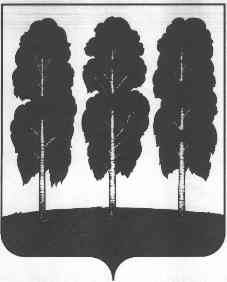 ГЛАВА БЕРЕЗОВСКОГО РАЙОНА ХАНТЫ-МАНСИЙСКОГО АВТОНОМНОГО ОКРУГА – ЮГРЫ ПОСТАНОВЛЕНИЕот  18.01.2022                              	                                                                              № 1пгт. БерезовоО назначении общественных обсуждений по проекту изменений в проект планировки территории и  проект межевания территории населенного пункта Светлый, утвержденные постановлением администрации Березовского района от 19.02.2014 № 204 «Об утверждении проекта планировки и проекта межевания территории сельского поселения Светлый»В соответствии со статьей 46 Градостроительного кодекса Российской Федерации, Федеральным законом от 06.10.2003 N 131-ФЗ «Об общих принципах организации местного самоуправления в Российской Федерации», уставом муниципального образования Березовский район, решением Думы Березовского района от 07.06.2018 N 285 «О порядке организации и проведения общественных обсуждений или публичных слушаний по проектам в области градостроительной деятельности в Березовском районе»:1. Назначить  общественные обсуждения  по проекту изменений в проект планировки территории и  проект межевания территории населенного пункта Светлый, утвержденные постановлением администрации Березовского района от 19.02.2014 № 204 «Об утверждении проекта планировки и проекта межевания территории сельского поселения Светлый», для размещения объекта «Вахтовое общежитие на 75 мест в п.Светлый» (далее-Проект),  согласно приложению 1 к настоящему постановлению.2. Уполномоченным органом на проведение общественных обсуждений является постоянно действующая комиссия по землепользованию и застройке администрации Березовского района.3. Срок проведения общественных обсуждений с 25.01.2022 по 01.03.2022.4. Разместить Проект на официальном веб-сайте органов местного самоуправления Березовского района  в разделе нормотворчество – общественные обсуждения (https://www.berezovo.ru/regulatory/public-hearing/) на период с 25.01.2022 по 21.02.2022. 5. Экспозицию Проекта, подлежащего рассмотрению на общественных обсуждениях, провести с 25.01.2022 по 21.02.2022  в здании администрации сельского поселения Светлый по адресу:  п. Светлый, ул. Набережная,  д. № 106. Утвердить порядок и сроки приема предложений по Проекту планировки территории и Проекту межевания территории согласно приложению 2 к настоящему постановлению.7. Опубликовать настоящее постановление (за исключением приложения 1) и оповещение о проведении общественных обсуждений  по указанному выше вопросу 25.01.2022  в газете «Жизнь Югры» 8. Опубликовать в газете «Жизнь Югры» и разместить на официальном веб-сайте органов местного самоуправления Березовского района заключение о результатах общественных обсуждений до 01.03.2022.9. Разместить настоящее постановление  на официальном веб-сайте органов местного самоуправления Березовского района.10. Настоящее постановление вступает в силу после его подписания.Глава района                                                                                                      П.В. Артеев